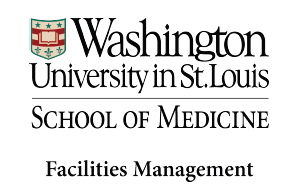 Project Management & Project Delivery Customer EvaluationThe Facilities Management Department is committed to continuous improvement in the performance of project delivery. To ensure we are providing the highest quality of project delivery, we are seeking feedback from customers for this project.  Please click on “choose an item” to select the evaluation rating.Evaluation criteria: 	5= Exceeded All Project Objectives		4= Exceeded Project Objectives		3= Achieved Project Objectives		2=Marginally Achieved Project Objectives		1= Did Not Meet Project Objectives		N/APROJECT COMMUNICATIONSPlease rate the quality of the communications received from the following project team members.	Project Manager					Project Accountant/Financial Staff			Architect 						Contractor						IT Project Manager				BUDGET/COST MANAGEMENTPlease rate how well this project was delivered according to the original project budget. SCHEDULE MANAGEMENTPlease rate how well this project was delivered on schedule.WashU IT Project Components & Technology (if applicable). This would include networking, general IT services, A/V, etc. Please rate the overall quality and service of this project component.Telephony Support. Please rate the overall quality and service of this project component.Access Control and Security Elements (if applicable). This would include ID badges, key pads, locks, etc. Please rate the overall quality and service of this project component.PROJECT INITIATIONPlease rate your satisfaction with the length of time between when you sent in the Planning and Project Request Form and when you were contacted by a Planner/Project Manager to discuss the project. DESIGN PROCESSPlease rate your satisfaction with the Planner/Project Manager’s timeliness in setting up meetings with the architects and engineers to keep the project on schedule. MOVE-IN/CLOSE-OUT PROCESSPlease rate your overall satisfaction with the services rendered by the Planner/Project Manager & Move Coordinator. Please rate your overall project experience. 					Rate the overall performance of the FMD planner/project manager. 	Rate the overall performance of the architects.				Rate the overall performance of the contractor.		 		Rate the overall performance of the IT project manager (if applicable).	Do you have any additional comments?Project Name:Planner/Project Manager:Project No.:Architect:Contractor:Completed By:Contact Info.: